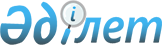 Қазақстан Республикасы Министрлер Кабинетiнiң 1994 жылғы 15 наурыздағы N 273 қаулысына өзгерiстер енгiзу туралы
					
			Күшін жойған
			
			
		
					Қазақстан Республикасы Үкiметiнiң 1998 жылғы 26 ақпандағы N 149 қаулысы. Күші жойылды - Қазақстан Республикасы Үкіметінің 2013 жылғы 31 желтоқсандағы № 1482 қаулысымен

      Ескерту. Күші жойылды - ҚР Үкіметінің 31.12.2013 № 1482 қаулысымен.      Қазақстан Республикасының Үкiметi қаулы етедi:

      "Х.А.Иассауи атындағы Халықаралық Қазақ-Түрiк университетiнiң мәселелерi туралы" Қазақстан Республикасы Министрлер Кабинетiнiң 1994 жылғы 15 наурыздағы N 273 P940273_ қаулысына мынадай өзгерiстер енгiзiлсiн:

      Х.А.Иассауи атындағы Халықаралық Қазақ-Түрiк университетiнiң Өкiлеттi Кеңесiнiң құрамына мыналар енгiзiлсiн:      Көшербаев Қ.Е.             - Қазақстан Республикасының

                                   Бiлiм, мәдениет және денсаулық

                                   сақтау министрi      Арын Е.М.                  - Қазақстан Республикасының Бiлiм,

                                   мәдениет және денсаулық сақтау

                                   вице-министрi      Зейнелғабдин А.Б.          - Қазақстан Республикасы Қаржы

                                   министрлiгiнiң Сырттан қарыз

                                   алу жөнiндегi комитетiнiң

                                   төрағасы      И.Н.Тасмағамбетов, А.А.Құсайынов, М.Р.Рыс-Ұлы көрсетiлген құрамнан шығарылсын.      Қазақстан Республикасының

      Премьер-Министрi
					© 2012. Қазақстан Республикасы Әділет министрлігінің «Қазақстан Республикасының Заңнама және құқықтық ақпарат институты» ШЖҚ РМК
				